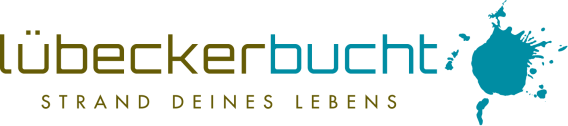 Liebe Partner der Lübecker Bucht,
in unserem heutigen Newsletter stehen die steuerrechtlichen Maßnahmen für die Betriebe im Vordergrund, um wirtschaftliche Schäden in Folge der Corona-Krise abzumildern.Sowohl auf Bundes- als auch auf Landesebene wurden dazu in den letzten Tagen diverse Erleichterungen beschlossen. Im Folgenden finden Sie eine Übersicht der aktuellen Erlasse.Bundesministerium der FinanzenSteuerliche Maßnahmen zur Berücksichtigung der Auswirkungen des Coronavirus (Stand 19.03.2020): www.luebecker-bucht-partner.de/files/download/BMF_Steuerliche-Massnahmen-zur-Beruecksichtigung-der-Auswirkungen-des-Coronavirus_20200319.pdfFinanzministerium des Landes Schleswig-HolsteinSteuerliche Maßnahmen zur Berücksichtigung der Auswirkungen des Coronavirus (Stand 19.03.2020): www.luebecker-bucht-partner.de/files/download/SH_FinMin_Steuerliche-Massnahmen-zur-Beruecksichtigung-der-Auswirkungen-des-Coronavirus_20200319.pdfSteuerliche Maßnahmen zur Unterstützung von durch Corona betroffenen Unternehmen (Stand 16.03.2020): www.luebecker-bucht-partner.de/files/download/SH_FinMin_Steuerliche-Massnahmen-zur-Unterstuetzung-von-durch-Corona-betroffenen-Unternehmen_20200316.pdfFinanzministerien der LänderGewerbesteuerliche Maßnahmen zur Berücksichtigung der Auswirkungen des Coronavirus (Stand 19.03.2020): www.luebecker-bucht-partner.de/files/download/FinMin-der-Laender_Gewerbesteuerliche-Massnahmen-zur-Beruecksichtigung-der-Auswirkungen-des-Coronavirus_20200319.pdfFormular für SteuererleichterungenDarüber hinaus wurde von den Behörden ein neues Formular für die Einreichung beim Finanzamt zur Verfügung gestellt. Hiermit werden folgende Antragsstellungen vereinfacht:Zinlose Stundung von SteuerzahlungenHerabsetzung von Steuervorauszahlungen bzw. des Steuermessbetrags im Zusammenhang mit GewerbesteuervorauszahlungenDas Formular finden Sie hier (Stand: 19.03.2020): www.luebecker-bucht-partner.de/files/download/Formular-fuer-Finanzamt_Steuererleichterungen-aufgrund-der-Auswirkungen-des-Coronavirus_20200319.pdfHinweise für Ihren SteuerberaterZur Erleichterung der Arbeit Ihres Steuerberaters und als Orientierung für Sie hat der Deutsche Steuerberaterverband e.V. eine Übersicht mit Informationen erstellt. Hier sind Bereiche wie Kurzarbeitergeld, Quarantäne, Lohnfortzahlung bei Kinderbetreuung und viele weitere Themen aufgeführt (Stand: 18.03.2020):www.luebecker-bucht-partner.de/files/download/DStV_Corona_Information-fuer-Steuerberater-und-ihre-Mandanten_20200318.pdfReichen Sie die Datei gerne weiter. In besonderen Fällen unterstützen wir auch gerne im Rahmen unserer Möglichkeiten bei Klärungen von Fragen. Kommen Sie einfach uns zu.In der kommenden Woche erwarten wir weitere Hilfsangebote, ähnlich wie zur Fluthilfe 2013, in Form von z. B. direkten, nicht rückzahlbaren Geldzuschüssen auch für Kleinstfirmen.
Wir halten Sie auf dem Laufenden.Bleiben Sie gesund, Ihr André RosinskiVorstand der Tourismus-Agentur Lübecker BuchtTel. +49 04503 / 7794-111 | Fax +49 04503 / 7794-200
arosinski@luebecker-bucht-ostsee.de
www.luebecker-bucht-partner.de

Tourismus-Agentur Lübecker Bucht
D - 23683 Scharbeutz | Strandallee 134

Die Tourismus-Agentur Lübecker Bucht ist eine Anstalt öffentlichen Rechts der Stadt Neustadt in Holstein und der Gemeinden Scharbeutz und Sierksdorf.

Vorstand: André Rosinski | Steuer-Nr. 22/299/03043 | USt-IDNr. DE289111337